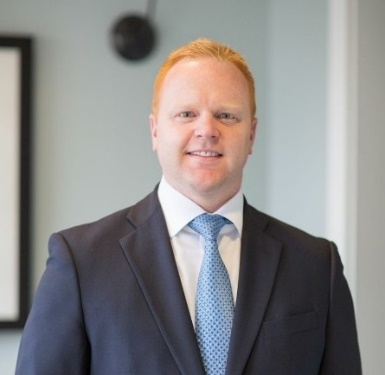 Name: Ben WhiteBen is the founder and owner of White Law Firm, PLC. He practices bankruptcy & insolvency law, estate planning, and commercial litigation. Ben represents debtors, creditors, and trustees in all types of bankruptcy proceedings, and is the current Chairman of the Western District of Michigan's Federal Bar Association Bankruptcy Section. Ben also serves on the Board of the West Michigan Chapter of the Turnaround Management Association (TMA). He was named a 2016 "Rising Star" in the State of Michigan by Super Lawyers magazine. Ben received his law degree magna cum laude from Michigan State University College of Law.